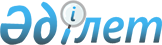 "2012-2014 жылдарға арналған аудандық бюджет туралы" Жаңақорған аудандық мәслихатының 2011 жылғы 20 желтоқсандағы N 385 шешіміне өзгерістер енгізу туралы
					
			Күшін жойған
			
			
		
					Қызылорда облысы Жаңақорған аудандық мәслихатының 2012 жылғы 28 қарашадағы N 95 шешімі. Қызылорда облысының Әділет департаментінде 2012 жылы 05 желтоқсанда N 4357 тіркелді. Қолданылу мерзімінің аяқталуына байланысты күші жойылды - (Қызылорда облысы Жаңақорған аудандық мәслихатының 2013 жылғы 31 қаңтардағы N 24 хатымен)      Ескерту. Қолданылу мерзімінің аяқталуына байланысты күші жойылды - (Қызылорда облысы Жаңақорған аудандық мәслихатының 31.01.2013 N 24 хатымен).      РҚАО ескертпесі:

      Мәтінде авторлық орфография және пунктуация сақталған.

      "Қазақстан Республикасының Бюджет кодексі" 2008 жылғы 4 желтоқсандағы Қазақстан Республикасы Кодексінің 109 бабына және "Қазақстан Республикасындағы жергілікті мемлекеттік басқару және өзін-өзі басқару туралы" Қазақстан Республикасының 2001 жылғы 23 қаңтардағы Заңының 6 бабы 1 тармағы 1) тармақшасына сәйкес ШЕШЕМІЗ:



      1. "2012-2014 жылдарға арналған аудандық бюджет туралы" Жаңақорған аудандық мәслихатының 2011 жылғы 20 желтоқсандағы N 385 шешіміне (нормативтік құқықтық кесімдерді мемлекеттік тіркеу тізілімінде 2011 жылғы 23 желтоқсанда N 10-7-147 болып тіркелген, "Жаңақорған тынысы" газетінің 2012 жылғы 4 қаңтардағы 2 нөмірінде жарияланған) мынадай өзгерістер енгізілсін:



      1) 1 тармақ мынадай редакцияда жазылсын:

      "1. 2012-2014 жылдарға арналған аудандық бюджет 1, 2 және 3-қосымшаларға сәйкес, оның ішінде 2012 жылға мынадай көлемде бекітілсін:

      1) кірістер – 6 978 110 мың теңге, оның ішінде:

      салықтық түсімдер – 1 297 547 мың теңге;

      салықтық емес түсімдер – 6 540 мың теңге;

      негізгі капиталды сатудан түсетін түсімдер – 4 458 мың теңге;

      трансферттердің түсімдері – 5 669 565 мың теңге:

      2) шығындар – 7 321 849 мың теңге;

      3) таза бюджеттік кредит беру – 116 060 мың теңге:

      бюджеттік кредиттер – 126 204 мың теңге;

      бюджеттік кредиттерді өтеу – 10 144 мың теңге;

      4) қаржы активтерімен операциялар бойынша сальдо – 0;

      қаржы активтерін сатып алу – 0;

      мемлекеттік қаржы активтерін сатудан түсетін түсімдер – 0;

      5) бюджет тапшылығы (профициті) – -459 799 мың теңге;

      6) бюджет тапшылығын қаржыландыру (профицитін пайдалану) – 

459 799 мың теңге";



      2) аталған шешімнің 1, 4 қосымшалары осы шешімнің 1,  2қосымшаларына сәйкес жаңа редакцияда жазылсын.



      2. Осы шешім 2012 жылдың 1 қаңтарынан бастап қолданысқа енгізіледі.      Аудандық мәслихаттың кезектен

      тыс ХІІ сессиясының төрағасы               Т. ҚАЛДЫБАЕВ      Аудандық мәслихат хатшысы                  А. НАЛИБАЕВ      Жаңақорған аудандық мәслихатының

      2012 жылғы 28 қарашадағы кезектен тыс

      ХІІ сессиясының N 95 шешіміне

      1-қосымша      Жаңақорған аудандық мәслихатының

      2011 жылғы 20 желтоқсандағы кезекті

      ХХХVI сессиясының N 385 шешіміне

      1 қосымша        

2012 жылға арналған аудандық бюджет      Жаңақорған аудандық мәслихатының

      2012 жылғы 28 қарашадағы кезектен тыс

      ХІІ сессиясының N 95 шешіміне

      2-қосымша      Жаңақорған аудандық мәслихатының

      2011 жылғы 20 желтоқсандағы кезекті

      ХХХVI сессиясының N 385 шешіміне

      4 қосымша        

2012 жылға кент, ауылдық округтерге қаралған қаржы бөлінісі
					© 2012. Қазақстан Республикасы Әділет министрлігінің «Қазақстан Республикасының Заңнама және құқықтық ақпарат институты» ШЖҚ РМК
				СанатыСанатыСанатыСанатыСанатыСомасы, мың теңге
СыныбыСыныбыСыныбыСыныбыIшкi сыныбыIшкi сыныбыIшкi сыныбыЕрекшелiгiЕрекшелiгiАтауы
1.Кірістер69781101Салықтық түсiмдер129754701Табыс салығы5084472Жеке табыс салығы50844703Әлеуметтiк салық3942441Әлеуметтiк салық39424404Меншiкке салынатын салықтар3707031Мүлiкке салынатын салықтар3150133Жер салығы89384Көлiк құралдарына салынатын салық437755Бiрыңғай жер салығы297705Тауарларға, жұмыстарға және қызметтерге салынатын iшкi салықтар203812Акциздер49243Табиғи және басқа да ресурстарды пайдаланғаны үшiн түсетiн түсiмдер64264Кәсiпкерлiк және кәсiби қызметтi жүргiзгенi үшiн алынатын алымдар81245Ойын бизнесiне салық90708Заңдық мәндi iс-әрекеттердi жасағаны және (немесе) оған уәкiлеттiгi бар мемлекеттiк органдар немесе лауазымды адамдар құжаттар бергенi үшiн алынатын мiндеттi төлемдер37721Мемлекеттiк баж37722Салықтық емес түсiмдер654001Мемлекеттiк меншiктен түсетiн кiрiстер9405Мемлекет меншiгiндегi мүлiктi жалға беруден түсетiн кiрiстер9377Мемлекеттiк бюджеттен берiлген кредиттер бойынша сыйақылар306Басқа да салықтық емес түсiмдер56001Басқа да салықтық емес түсiмдер56003Негiзгi капиталды сатудан түсетiн түсiмдер445801Мемлекеттiк мекемелерге бекiтiлген мемлекеттiк мүлiктi сату571Мемлекеттiк мекемелерге бекiтiлген мемлекеттiк мүлiктi сату5703Жердi және материалдық емес активтердi сату44011Жердi сату19102Материалдық емес активтердi сату24914Трансферттердiң түсiмдерi566956502Мемлекеттiк басқарудың жоғары тұрған органдарынан түсетiн трансферттер56695652Облыстық бюджеттен түсетiн трансферттер5669565Функционалдық топФункционалдық топФункционалдық топФункционалдық топФункционалдық топСомасы, мың теңге
Кiшi функцияКiшi функцияКiшi функцияКiшi функцияБюджеттiк бағдарламалардың әкiмшiсiБюджеттiк бағдарламалардың әкiмшiсiБюджеттiк бағдарламалардың әкiмшiсiБағдарламаБағдарламаАтауы
2.Шығындар73218491Жалпы сипаттағы мемлекеттiк қызметтер 6662241Мемлекеттiк басқарудың жалпы функцияларын орындайтын өкiлдiк, атқарушы және басқа органдар593753112Аудан (облыстық маңызы бар қала) мәслихатының аппараты19046001Аудан (облыстық маңызы бар қала) мәслихатының қызметін қамтамасыз ету жөніндегі қызметтер18764003Мемлекеттік органның күрделі шығыстары282122Аудан (облыстық маңызы бар қала) әкімінің аппараты115444001Аудан (облыстық маңызы бар қала) әкімінің қызметін қамтамасыз ету жөніндегі қызметтер79725002Ақпараттық жүйелер құру2070003Мемлекеттік органның күрделі шығыстары33649123Қаладағы аудан, аудандық маңызы бар қала, кент, ауыл (село), ауылдық (селолық) округ әкімінің аппараты459263001Қаладағы аудан, аудандық маңызы бар қаланың, кент, ауыл (село), ауылдық (селолық) округ әкімінің қызметін қамтамасыз ету жөніндегі қызметтер305916022Мемлекеттік органның күрделі шығыстары1533472Қаржылық қызмет43848452Ауданның (облыстық маңызы бар қаланың) қаржы бөлімі43848001Ауданның (облыстық маңызы бар қаланың) бюджетін орындау және ауданның (облыстық маңызы бар қаланың) коммуналдық меншігін басқару саласындағы мемлекеттік саясатты іске асыру жөніндегі қызметтер29031003Салық салу мақсатында мүлікті бағалауды жүргізу515018Мемлекеттік органның күрделі шығыстары143025Жоспарлау және статистикалық қызмет28623453Ауданның (облыстық маңызы бар қаланың) экономика және бюджеттік жоспарлау бөлімі28623001Экономикалық саясатты, мемлекеттік жоспарлау жүйесін қалыптастыру мен дамыту және ауданды (облыстық маңызы бар қаланы) басқару саласындағы мемлекеттік саясатты іске асыру жөніндегі қызметтер286232Қорғаныс35101Әскери мұқтаждықтар3510122Аудан (облыстық маңызы бар қала) әкімінің аппараты3510005Жалпыға бірдей әскери міндетті атқару шеңберіндегі іс-шаралар35103Қоғамдық тәртіп, қауіпсіздік, құқықтық, сот, қылмыстық-атқару қызметі34261Құқық қорғау қызметi3426458Ауданның (облыстық маңызы бар қаланың) тұрғын үй-коммуналдық шаруашылығы, жолаушылар көлігі және автомобиль жолдары бөлімі3426021Елдi мекендерде жол қозғалысы қауiпсiздiгін қамтамасыз ету34264Бiлiм беру48355441Мектепке дейiнгi тәрбиелеу және оқыту517194123Қаладағы аудан, аудандық маңызы бар қала, кент, ауыл (село), ауылдық (селолық) округ әкімінің аппараты409387004Мектепке дейінгі тәрбиелеу және оқыту ұйымдарын қолдау253805025Республикалық бюджеттен берiлетiн нысаналы трансферттер есебiнен жалпы үлгiдегi, арнайы (түзету), дарынды балалар үшiн мамандандырылған, жетiм балалар мен ата-аналарының қамқорынсыз қалған балалар үшiн балабақшалар, шағын орталықтар, мектеп интернаттары, кәмелеттiк жасқа толмағандарды бейiмдеу орталықтары тәрбиешiлерiне бiлiктiлiк санаты үшiн қосымша ақының мөлшерiн ұлғайту468041Мектепке дейінгі білім беру ұйымдарында мемлекеттік білім беру тапсырысын іске асыруға155114464Ауданның (облыстық маңызы бар қаланың) білім бөлімі107807009Мектепке дейінгі тәрбиелеу мен оқытуды қамтамасыз ету1078072Бастауыш, негізгі орта және жалпы орта білім беру4030899464Ауданның (облыстық маңызы бар қаланың) білім бөлімі4030899003Жалпы білім беру3848372006Балаларға қосымша білім беру 126565063Республикалық бюджеттен берiлетiн трансферттер есебiнен "Назарбаев Зияткерлiк мектептерi" ДБҰ-ның оқу бағдарламалары бойынша бiлiктiлiктi арттырудан өткен мұғалiмдерге еңбекақыны арттыру1533064Республикалық бюджеттен берiлетiн нысаналы трансферттер есебiнен жалпы үлгiдегi, арнайы (түзету), дарынды балалар үшiн мамандандырылған, жетiм балалар мен ата-аналарының қамқорынсыз қалған балалар үшiн балабақшалар, шағын орталықтар, мектеп интернаттары, кәмелеттiк жасқа толмағандарды бейiмдеу орталықтары тәрбиешiлерiне бiлiктiлiк санаты үшiн қосымша ақының мөлшерiн ұлғайту544299Бiлiм беру саласындағы өзге де қызметтер287451464Ауданның (облыстық маңызы бар қаланың) білім бөлімі287451001Жергілікті деңгейде білім беру саласындағы мемлекеттік саясатты іске асыру жөніндегі қызметтер52296005Ауданның (облыстық маңызы бар қаланың) мемлекеттік білім беру мекемелер үшін оқулықтар мен оқу-әдiстемелiк кешендерді сатып алу және жеткізу37014007Аудандық (қалалық) ауқымдағы мектеп олимпиадаларын және мектептен тыс іс-шараларды өткiзу595012Мемлекеттік органның күрделі шығыстары5000015Республикалық бюджеттен берілетін трансферттер есебінен жетім баланы (жетім балаларды) және ата-аналарының қамқорынсыз қалған баланы (балаларды) күтіп-ұстауға асыраушыларына ай сайынғы ақшалай қаражат төлемдері7716020Республикалық бюджеттен берілетін трансферттер есебінен үйде оқытылатын мүгедек балаларды жабдықпен, бағдарламалық қамтыммен қамтамасыз ету 10727067Ведомстволық бағыныстағы мемлекеттiк мекемелерiнiң және ұйымдарының күрделi шығыстары1741035Денсаулық сақтау1049Денсаулық сақтау саласындағы өзге де қызметтер104123Қаладағы аудан, аудандық маңызы бар қала, кент, ауыл (село), ауылдық (селолық) округ әкімінің аппараты104002Ерекше жағдайларда сырқаты ауыр адамдарды дәрігерлік көмек көрсететін ең жақын денсаулық сақтау ұйымына жеткізуді ұйымдастыру1046Әлеуметтiк көмек және әлеуметтiк қамтамасыз ету4839022Әлеуметтiк көмек442767451Ауданның (облыстық маңызы бар қаланың) жұмыспен қамту және әлеуметтік бағдарламалар бөлімі442767002Еңбекпен қамту бағдарламасы68275004Ауылдық елді мекендерде тұратын және жұмыс істейтін мемлекеттік денсаулық сақтау, білім беру, әлеуметтік қамтамасыз ету, мәдениет, спорт және ветеринария ұйымдарының мамандарына отын сатып алу үшін әлеуметтік көмек көрсету26610005Мемлекеттік атаулы әлеуметтік көмек 9812006Тұрғын үй көмегі21400007Жергілікті өкілетті органдардың шешімі бойынша мұқтаж азаматтардың жекелеген топтарына әлеуметтік көмек381710091999 жылғы 26 шілдеде "Отан", "Даңқ" ордендерімен марапатталған, "Халық Қаһарманы" атағын және республиканың құрметті атақтарын алған азаматтарды әлеуметтік қолдау111010Үйден тәрбиеленіп оқытылатын мүгедек балаларды материалдық қамтамасыз ету4650014Мұқтаж азаматтарға үйде әлеуметтiк көмек көрсету4868501618 жасқа дейінгі балаларға мемлекеттік жәрдемақылар172486017Мүгедектерді оңалту жеке бағдарламасына сәйкес, мұқтаж мүгедектерді міндетті гигиеналық құралдармен және ымдау тілі мамандарының қызмет көрсетуін, жеке көмекшілерімен қамтамасыз ету33349023Жұмыспен қамту орталықтарының қызметін қамтамасыз ету192189Әлеуметтiк көмек және әлеуметтiк қамтамасыз ету салаларындағы өзге де қызметтер41135451Ауданның (облыстық маңызы бар қаланың) жұмыспен қамту және әлеуметтік бағдарламалар бөлімі41135001Жергілікті деңгейде жұмыспен қамтуды қамтамасыз ету және халық үшін әлеуметтік бағдарламаларды іске асыру саласындағы мемлекеттік саясатты іске асыру жөніндегі қызметтер38076011Жәрдемақыларды және басқа да әлеуметтік төлемдерді есептеу, төлеу мен жеткізу бойынша қызметтерге ақы төлеу30597Тұрғын үй-коммуналдық шаруашылық3692561Тұрғын үй шаруашылығы88271123Қаладағы аудан, аудандық маңызы бар қала, кент, ауыл (село), ауылдық (селолық) округ әкімінің аппараты82612007Аудандық маңызы бар қаланың, кенттің, ауылдың (селоның), ауылдық (селолық) округтің мемлекеттік тұрғын үй қорының сақталуын ұйымдастыру291027Жұмыспен қамту - 2020 бағдарламасы бойынша ауылдық елді мекендерді дамыту шеңберінде объектілерді жөндеу және абаттандыру82321467Ауданның (облыстық маңызы бар қаланың) құрылыс бөлімі5659003Мемлекеттік коммуналдық тұрғын үй қорының тұрғын үйін жобалау, салу және (немесе) сатып алу1259004Инженерлік коммуникациялық инфрақұрылымды жобалау, дамыту, жайластыру және (немесе) сатып алу44002Коммуналдық шаруашылық20600458Ауданның (облыстық маңызы бар қаланың) тұрғын үй-коммуналдық шаруашылығы, жолаушылар көлігі және автомобиль жолдары бөлімі19920012Сумен жабдықтау және су бұру жүйесінің жұмыс істеуі 19920467Ауданның (облыстық маңызы бар қаланың) құрылыс бөлімі680005Коммуналдық шаруашылықты дамыту6803Елді-мекендерді абаттандыру260385123Қаладағы аудан, аудандық маңызы бар қала, кент, ауыл (село), ауылдық (селолық) округ әкімінің аппараты253204008Елді мекендердің көшелерін жарықтандыру83178009Елді мекендердің санитариясын қамтамасыз ету19708011Елді мекендерді абаттандыру мен көгалдандыру150318458Ауданның (облыстық маңызы бар қаланың) тұрғын үй-коммуналдық шаруашылығы, жолаушылар көлігі және автомобиль жолдары бөлімі7181018Елдi мекендердi абаттандыру және көгалдандыру71818Мәдениет, спорт, туризм және ақпараттық кеңістiк3391521Мәдениет саласындағы қызмет138139455Ауданның (облыстық маңызы бар қаланың) мәдениет және тілдерді дамыту бөлімі138139003Мәдени-демалыс жұмысын қолдау1381392Спорт27441465Ауданның (облыстық маңызы бар қаланың) Дене шынықтыру және спорт бөлімі27441006Аудандық (облыстық маңызы бар қалалық) деңгейде спорттық жарыстар өткiзу12572007Әртүрлi спорт түрлерi бойынша ауданның (облыстық маңызы бар қаланың) құрама командаларының мүшелерiн дайындау және олардың облыстық спорт жарыстарына қатысуы148693Ақпараттық кеңiстiк80315455Ауданның (облыстық маңызы бар қаланың) мәдениет және тілдерді дамыту бөлімі69278006Аудандық (қалалық) кiтапханалардың жұмыс iстеуi69278456Ауданның (облыстық маңызы бар қаланың) ішкі саясат бөлімі11037002Газеттер мен журналдар арқылы мемлекеттік ақпараттық саясат жүргізу жөніндегі қызметтер9037005Телерадио хабарларын тарату арқылы мемлекеттік ақпараттық саясатты жүргізу жөніндегі қызметтер20009Мәдениет, спорт, туризм және ақпараттық кеңiстiктi ұйымдастыру жөнiндегi өзге де қызметтер93257455Ауданның (облыстық маңызы бар қаланың) мәдениет және тілдерді дамыту бөлімі46487001Жергілікті деңгейде тілдерді және мәдениетті дамыту саласындағы мемлекеттік саясатты іске асыру жөніндегі қызметтер14360032Ведомстволық бағыныстағы мемлекеттiк мекемелерiнiң және ұйымдарының күрделi шығыстары32127456Ауданның (облыстық маңызы бар қаланың) ішкі саясат бөлімі13931001Жергілікті деңгейде ақпарат, мемлекеттілікті нығайту және азаматтардың әлеуметтік сенімділігін қалыптастыру саласында мемлекеттік саясатты іске асыру жөніндегі қызметтер11201003Жастар саясаты саласында іс-шараларды іске асыру2730465Ауданның (облыстық маңызы бар қаланың) Дене шынықтыру және спорт бөлімі32839001Жергілікті деңгейде дене шынықтыру және спорт саласындағы мемлекеттік саясатты іске асыру жөніндегі қызметтер8994004Мемлекеттік органның күрделі шығыстары2384510Ауыл, су, орман, балық шаруашылығы, ерекше қорғалатын табиғи аумақтар, қоршаған ортаны және жануарлар дүниесін қорғау, жер қатынастары1589551Ауыл шаруашылығы71254462Ауданның (облыстық маңызы бар қаланың) ауыл шаруашылығы бөлімі42314001Жергілікті деңгейде ауыл шаруашылығы саласындағы мемлекеттік саясатты іске асыру жөніндегі қызметтер20574006Мемлекеттік органның күрделі шығыстары200099Мамандарды әлеуметтік қолдау жөніндегі шараларды іске асыру21540473Ауданның (облыстық маңызы бар қаланың) ветеринария бөлімі28940001Жергілікті деңгейде ветеринария саласындағы мемлекеттік саясатты іске асыру жөніндегі қызметтер9721005Мал көмінділерінің (биотермиялық шұңқырлардың) жұмыс істеуін қамтамасыз ету9756007Қаңғыбас иттер мен мысықтарды аулауды және жоюды ұйымдастыру1605010Ауыл шаруашылығы жануарларын бірдейлендіру жөніндегі іс-шараларды жүргізу3305032Ведомстволық бағыныстағы мемлекеттiк мекемелерiнiң және ұйымдарының күрделi шығыстары45536Жер қатынастары9960463Ауданның (облыстық маңызы бар қаланың) жер қатынастары бөлімі9960001Аудан (облыстық маңызы бар қала) аумағында жер қатынастарын реттеу саласындағы мемлекеттік саясатты іске асыру жөніндегі қызметтер9372007Мемлекеттік органның күрделі шығыстары5889Ауыл, су, орман, балық шаруашылығы және қоршаған ортаны қорғау мен жер қатынастары саласындағы өзге де қызметтер77741473Ауданның (облыстық маңызы бар қаланың) ветеринария бөлімі77741011Эпизоотияға қарсы іс-шаралар жүргізу7774111Өнеркәсіп, сәулет, қала құрылысы және құрылыс қызметі214022Сәулет, қала құрылысы және құрылыс қызметі21402467Ауданның (облыстық маңызы бар қаланың) құрылыс бөлімі12401001Жергілікті деңгейде құрылыс саласындағы мемлекеттік саясатты іске асыру жөніндегі қызметтер12401468Ауданның (облыстық маңызы бар қаланың) сәулет және қала құрылысы бөлімі9001001Жергілікті деңгейде сәулет және қала құрылысы саласындағы мемлекеттік саясатты іске асыру жөніндегі қызметтер8908004Мемлекеттік органның күрделі шығыстары 9312Көлiк және коммуникация3554431Автомобиль көлiгi349966123Қаладағы аудан, аудандық маңызы бар қала, кент, ауыл (село), ауылдық (селолық) округ әкімінің аппараты39953013Аудандық маңызы бар қалаларда, кенттерде, ауылдарда (селоларда), ауылдық (селолық) округтерде автомобиль жолдарының жұмыс істеуін қамтамасыз ету39953458Ауданның (облыстық маңызы бар қаланың) тұрғын үй-коммуналдық шаруашылығы, жолаушылар көлігі және автомобиль жолдары бөлімі310013023Автомобиль жолдарының жұмыс істеуін қамтамасыз ету3100139Көлiк және коммуникациялар саласындағы өзге де қызметтер5477458Ауданның (облыстық маңызы бар қаланың) тұрғын үй-коммуналдық шаруашылығы, жолаушылар көлігі және автомобиль жолдары бөлімі5477024Кентiшiлiк (қалаiшiлiк), қала маңындағы ауданiшiлiк қоғамдық жолаушылар тасымалдарын ұйымдастыру547713Өзгелер733853Кәсiпкерлiк қызметтi қолдау және бәсекелестікті қорғау8608469Ауданның (облыстық маңызы бар қаланың) кәсіпкерлік бөлімі8608001Жергілікті деңгейде кәсіпкерлік пен өнеркәсіпті дамыту саласындағы мемлекеттік саясатты іске асыру жөніндегі қызметтер8178003Кәсіпкерлік қызметті қолдау4309Өзгелер64777123Қаладағы аудан, аудандық маңызы бар қала, кент, ауыл (село), ауылдық (селолық) округ әкімінің аппараты10418040Республикалық бюджеттен нысаналы трансферттер ретінде "Өңірлерді дамыту" бағдарламасы шеңберінде өңірлердің экономикалық дамуына жәрдемдесу жөніндегі шараларды іске асыруда ауылдық (селолық) округтарды жайластыру мәселелерін шешу үшін іс-шараларды іске асыру10418452Ауданның (облыстық маңызы бар қаланың) қаржы бөлімі27787012Ауданның (облыстық маңызы бар қаланың) жергілікті атқарушы органының резерві 17817014Заңды тұлғалардың жарғылық капиталын қалыптастыру немесе ұлғайту9970458Ауданның (облыстық маңызы бар қаланың) тұрғын үй-коммуналдық шаруашылығы, жолаушылар көлігі және автомобиль жолдары бөлімі26572001Жергілікті деңгейде тұрғын үй-коммуналдық шаруашылығы, жолаушылар көлігі және автомобиль жолдары саласындағы мемлекеттік саясатты іске асыру жөніндегі қызметтер9572067Ведомстволық бағыныстағы мемлекеттiк мекемелерiнiң және ұйымдарының күрделi шығыстары1700014Борышқа қызмет көрсету31Борышқа қызмет көрсету3452Ауданның (облыстық маңызы бар қаланың) қаржы бөлімі3013Жергілікті атқарушы органдардың облыстық бюджеттен қарыздар бойынша сыйақылар мен өзге де төлемдерді төлеу бойынша борышына қызмет көрсету315Трансферттер115431Трансферттер11543452Ауданның (облыстық маңызы бар қаланың) қаржы бөлімі11543006Пайдаланылмаған (толық пайдаланылмаған) нысаналы трансферттерді қайтару7588024Мемлекеттік органдардың функцияларын мемлекеттік басқарудың төмен тұрған деңгейлерінен жоғарғы деңгейлерге беруге байланысты жоғары тұрған бюджеттерге берілетін ағымдағы нысаналы трансферттер39553.Таза бюджеттік кредит беру116060Бюджеттік кредиттер12620410Ауыл, су, орман, балық шаруашылығы, ерекше қорғалатын табиғи аумақтар, қоршаған ортаны және жануарлар дүниесiн қорғау, жер қатынастары1262041Ауыл шаруашылығы126204462Ауданның (облыстық маңызы бар қаланың) ауыл шаруашылығы бөлiмi126204008Ауылдық елдi мекендердiң әлеуметтiк саласының мамандарын әлеуметтiк қолдау шараларын iске асыру үшiн бюджеттiк кредиттер126204Бюджеттiк кредиттердi өтеу101445Бюджеттiк кредиттердi өтеу1014401Бюджеттiк кредиттердi өтеу101441Мемлекеттiк бюджеттен берiлген бюджеттiк кредиттердi өтеу1014413Жеке тұлғаларға жергiлiктi бюджеттен берiлген бюджеттiк кредиттердi өтеу101445. Бюджет тапшылығы (профициті) -4597996. Бюджет тапшылығын қаржыландыру (профицитті пайдалану) 4597997Қарыздар түсiмi12620401Мемлекеттiк iшкi қарыздар1262042Қарыз алу келiсiм-шарттары12620403Ауданның (облыстық маңызы бар қаланың) жергiлiктi атқарушы органы алатын қарыздар12620416Қарыздарды өтеу101441Қарыздарды өтеу10144452Ауданның (облыстық маңызы бар қаланың) қаржы бөлiмi10144008Жергiлiктi атқарушы органның жоғары тұрған бюджет алдындағы борышын өтеу101448Бюджет қаражаттарының пайдаланылатын қалдықтары34373901Бюджет қаражаты қалдықтары3437391Бюджет қаражатының бос қалдықтары34373901Бюджет қаражатының бос қалдықтары343739р/с
Кент, ауылдық округтердің атауы
Қаладағы аудан, аудандық маңызы бар қаланың, кент, ауыл (село), ауылдық (селолық) округ әкiмiнiң қызметiн қамтамасыз ету жөнiндегi қызметтер
Мемлекеттiк органдардың күрделi шығыстары
Ерекше жағдайларда сырқаты ауыр адамдарды дәрiгерлiк көмек көрсететiн ең жақын денсаулық сақтау ұйымына жеткiзудi ұйымдастыру
Елдi мекендердi абаттандыру мен көгалдандыру
Елдi мекендердiң санитариясын қамтамасыз ету
Елдi мекендерде көшелердi жарықтандыру
Республикалық бюджеттен берiлетiн нысаналы трансферттер есебiнен жалпы үлгiдегi, арнайы (түзету), дарынды балалар үшiн мамандандырылған, жетiм балалар мен ата-аналарының қамқорынсыз қалған балалар үшiн балабақшалар, шағын орталықтар, мектеп интернаттары, кәмелеттiк жасқа толмағандарды бейiмдеу орталықтары тәрбиешiлерiне бiлiктiлiк санаты үшiн қосымша ақының мөлшерiн ұлғайту
Аудандық маңызы бар қалаларда, кенттерде, ауылдарда, ауылдық округтерде автомобиль жолдарының жұмыс iстеуiн қамтамасыз ету
Республикалық бюджеттен нысаналы трансферттер ретінде "Өңірлерді дамыту" бағдарламасы шеңберінде өңірлердің экономикалық дамуына жәрдемдесу жөніндегі шараларды іске асыруда ауылдық (селолық) округтарды жайластыру 
Жұмыспен қамту - 2020 бағдарламасы бойынша ауылдық елді мекендерді дамыту шеңберінде объектілерді жөндеу және абаттандыру
Аудандық маңызы бар қаланың, кенттің, ауылдың (селоның), ауылдық (селолық) округтің мемлекеттік тұрғын үй қорының сақталуын ұйымдастыру
Мектепке дейінгі тәрбиелеу және оқыту ұйымдарын қолдау
Мектепке дейінгі білім беру ұйымдарында мемлекеттік білім беру тапсырысын іске асыруға
Барлығы
1Жаңақорған к/ә297701678008475919228324483143979300291118367558223975722Шалқия к/ә11535151033000040620000071719710369913Қандоз а/о1065336530055000000000134380661214Қаратобе а/о108081830012540945480000381810027287305Келінтөбе а/о1152418200972060400000-300612023239376Аққорған а/о1295615300193701369003642002323310325549927Қожакент а/о1151015300187002540000000151648Өзгент а/о125763730002329062500000157020685329Қыркеңсе а/о1102330002089076500000001417710Сунақата а/о120103100010500424800000969803010611Төменарық а/о1329615300195032500039050011999158365001112Сүттіқұдық а/о1200140300185201902000009286115274059813Ақүйық а/о1150930009160067650002925701331507030614Бесарық а/о119540015452501490002871001022740083234515Байкенже а/о105301772014600205400000001581616Кейден а/о1004030004000321200000-150368161926517Жаңарық а/о9991005000175400000001224518Жайылма а/о114500189530137800000735902115819М.Нәлібаева/о1024912000016446024041060053064010494010476320Көктөбе а/о96270158250100100000288049011924921Екпінді а/о99960012890125800000001254322Талап а/о96680364060178800000001189823Манап а/о100781030028729723034800160000003157324Қосүйеңкі а/о112341058505270220500000252949013198125Қыраш а/о1118110300416460190800000020042704326Қожамберді а/о87470010570200900000-1202721417825Барлығы30591615334710415031819708831784683995310418823212912538051551141254941